ВЛАДИМИРСКАЯ ОБЛАСТНАЯ ОРГАНИЗАЦИЯ ПРОФСОЮЗА РАБОТНИКОВ НАРОДНОГО ОБРАЗОВАНИЯ И НАУКИ РОССИЙСКОЙ ФЕДЕРАЦИИ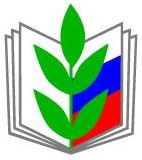                  П  У  Б  Л  И  Ч  Н  Ы  Й     О  Т  Ч  Е  Т                                              (ФАКТЫ И ЦИФРЫ 2016 ГОД)Защита трудовых и профессиональных прав-Проверка трудового законодательства-в 156 образовательных организациях, выявлено 192 нарушения трудового законодательства.-Информационные «Дни обкома»-  в ской, Судогодской  районных организациях с консультированием членов Профсоюза.-Контроль за выплатой зарплаты. Майские 2012г. указы Президента РФ в области в целом выполнены. Средняя зарплата по области 23205,1 р., в общем образовании 21694,2 р., учителей-24158,7р., педработников школ-23918,7р., педработников ДОУ -21789,4р. (не выполнен целевой показатель в 10 муниципалитетах), педработников дополнительного образования, без учреждений культуры и спорта-21634,9р. (целевой показатель не выполнен в 7 муниципалитетах). -По изменению порядка расчета должностного оклада руководителей образовательных организаций- переговоры с департаментом образования, обращения в администрации (трижды) и ЗС области не дали положительных результатов. По предложению обкома вопрос включен в план работы областной 3-х сторонней комиссии на 2-й кв. т.г. В структуре средней зарплаты руководителей школ средний должностной оклад руководителя не достигает 60% (это показатель Соглашений по социальному партнерству и Единых рекомендаций российской 3-х сторонней комиссии) в 5 муниципалитетах, заведующих в ДОУ-в 1.-Оказана помощь в оформлении документов в суды (в основном по назначению досрочной пенсии)-179 членам Профсоюза, подтвержден в судах стаж от 2 месяцев до 19 лет, экономическая эффективность 31970000 р.-Рассмотрено 179 жалоб и обращений членов Профсоюза по установлению учебной нагрузки, приему и увольнению, оплате труда и др. (Подробнее см. приложение №1)С о ц и а л ь н а я   п о д д е р ж к а - «Беспроцентный заем». За 2016г. сумма займа для членов Профсоюза составила 27615200р., его получили 1062 члена Профсоюза.- право педагогических работников, работающих на селе, но проживающих в городской местности, на предоставление действующих льгот по коммунальным услугам (администрация в начале 2016г. предложила внести изменения в закон Владимирской области от 14.11.2014г. в части введения критериев адресности и нуждаемости этой категории работников). Изменения коснулись бы 745 педработников, не получено было бы не менее 9 млн. р. выплат. -Постановлением администрации области от 20.04.2016г., №349 внесено изменение по социальной поддержке руководителей образовательных организаций (льгота по оплате жилья ограничена социальной нормой, по комуслуге на приобретение топлива-фиксированной суммой). -Обращение областного собрания руководителей образовательных организаций в июне 2016г. не дало положительных результатов. В декабре 2016г. с представительством правового инспектора обкома было защищено право одного из руководителей ского района в суде: если руководитель выполняет обязанности учителя в порядке совмещения профессий, то он имеет право на меры социальной поддержки в полном объеме. Решение суда вступило в законную силуО б у ч е н и еОбластные семинары и занятия:Председателей местных территориальных организаций совместно с начальниками управлений с участием руководителей департаментов администрации области по финансам и образования о взаимодействии по защите социально-трудовых и профессиональных прав работников образования.6 семинаров-председателей местных организаций, 2-председателей ппо профессионального образования; 2-внештатных правовых инспекторов труда, 1-руководителей профсоюзных кружков.1 занятие руководителей образовательных организаций с участием 92 руководителей из 19 муниципальных образований. (Темы см. в приложении №2)Информационная работаС 2009г. в обкоме действует сайт областной организации. В 2016г. на нем размещено 176 материалов по заключению и выполнению Соглашений и колдоговоров, работе с молодежью, охране труда, обеспечению соцгарантий, оздоровлению, организационно уставной работе и др. Из 20 местных территориальных организаций собственные сайты имеют 10, из 4 вузов – 2. Ежедневно на областном сайте бывает от 20 до 60 просмотров.Ежемесячно выпускаются информационные листы с материалами областного сайта и по электронной почте направляются в местные территориальные, а затем в первичные организации. В течение 2016г. издано 4 тематических бюллетеня (для каждой ппо): «Увольнение работников-членов Профсоюза под защитой профкома», «Сокращение численности или штата работников. Судебная практика», «Пожарная безопасность образовательной организации» (брошюра в помощь  руководителям образовательных организаций-членам Профсоюза), «Цифры и факты о деятельности областной организации в 2015» (публичный отчет)Доступ к интернету имеют все местные профсоюзные организации. Рядовые члены Профсоюза задают вопросы через электронную почту и после подтверждения их членства через местные профсоюзные организации получают ответы.Охрана трудаПроведена проверка состояния и организации работы по охране труда 178 учреждений, выявлено 423 нарушения законодательства по охране труда. Итоги проверки рабочих мест с вредными условиями труда и повышенными рисками травматизма в образовательных организациях обсужден на заседании Президиума обкома.Проведен смотр-конкурс «Лучший уполномоченный по охране труда Профсоюза». Победитель Окаемова Т. М. (Юрьев-Польская организация)Областная общественная инспекция по охране труда состоит из 26 человек.Р а б о т а  с  м о л о д е ж ь ю-Областной конкурс «Молодой профсоюзный лидер» (победитель-Брайт Е. Н. от Владимирской городской организации) победители получают премии, участники-сертификаты.-Вебинар «Молодые педагоги под защитой Профсоюза»- «Круглый стол» студенческого профсоюзного активаУчастие в мероприятиях Общероссийского Профсоюза образования:-Всероссийская педагогическая школа (Санкт-Петербург): учитель физкультуры Куркин А.А. (Юрьев-Польская организация) воспитатель ДОУ Жогина Е.Д. (Меленковская организация)-Тренинг-лагерь (Крым)-Шокин И. Ю. (методист ВИРО)-Всероссийский конкурс «Студенческий лидер» (Краснодарский край)- Виноградов А. Г. (зам. председателя ппо ВлГУ) – 2 место- в автопробеге молодых педагогов по нескольким городам ЦФО (организатор Московская городская организация Профсоюза), 4 участникаК о н к у р с ы,  с м о т р ы,  с л е т ыЕжегодный конкурс на лучшую профсоюзную организацию, победители по различным показателям: Меленковская, ская, Владимирская организации, первичные организации, выходящие на обком за увеличение профсоюзного членства: ппо ВлГУ, Департамента образования администрации области, ВИРО, Владимирского пед. колледжа.-Двухмесячный смотр-конкурс местных организаций на лучшую работу по мотивации профсоюзного членства. В Профсоюз принято 673 работника. Победители: Владимирская, Меленковская организации.- Участие обкома в конкурсах по созданию условий работы в ДОУ, на лучшую школу, слете молодых педагогов области.На эти мероприятия обкомом выделено 524000 р.Численность Владимирской областной организации Профсоюза – 33694 человека, в том числе студентов – 12182 человекаОбщий охват профсоюзным членством – 72,5%Приложение №1 к публичному отчету обкома за 2016г.Оплата труда. контролировал положение с заработной платой работников образования. В области выполнены майские Указы . Президента в части достижения целевых показателей. По данным департамента по труду и занятости населения и департамента образования администрации области на 1.01.2017г. средняя зарплата наемных работников (среднемесячный доход от трудовой деятельности)- 23205,1 руб.; в общем образовании – 21694,2 руб., учителей – 24158,7 руб.; педагогических работников учреждений общего образования – 23918,7 руб.(103,1% к средней зарплате по региону, целевой показатель перевыполнен во всех муниципальных образованиях), педагогических работников ДОУ – 21789,4 руб. (100,4,% к средней зарплате в общем образовании); целевой показатель-100% не выполнен в г. Гусь – Хрустальном – 96,7%, в районах: Александровском – 97,9%, Вязниковском – 99,2%, Гороховецком – 98,6%, Гусь – Хрустальном – 99,1%, Муромском – 98,5%, Петушинском – 98,4%, Селивановском – 99,6%, Юрьев – Польском – 98,7%, педагогических работников учреждений дополнительного образования (без учреждений культуры и спорта) – 21634,9 руб. (89,6% к средней зарплате учителей по региону) целевой показатель – 90% - не выполнен в г. Владимире – 88,3%; в регионах – Александровском – 88,1%, Вязниковском – 89,3%, Гороховецком – 89,4%, Меленковском – 89,3%, Селивановском – 89,9%, Собинском – 88,4%.В связи с принятием постановления администрации Владимирской области «О внесении изменений в постановление Губернатора области от 30.07.2008г. №544 «Об оплате труда работников государственных областных учреждений отрасли образования» в некоторых муниципальных образованиях возникла проблема в исчислении должностного оклада руководителей учреждений, хотя изменение порядка исчисления носит рекомендательный характер, т.к. является полномочием муниципалитетов.15 июня 2016г. состоялось областное собрание представителей профсоюзне15 июня 2016г. состоялось областное собрание представителей профсоюзных организаций, в т. г. руководителей организаций образования. Было принято Обращение к администрации, Законодательному Собранию, местным органам самоуправления, под которым подписалось 8,5 тысяч работников образования. Обращение было направлено Губернатору и председателю Законодательного Собрания области. ЗС не рассматривало этот вопрос т.к. не входит в полномочия ЗС. Администрация области на неоднократные обращения обкома Профсоюза упорно заявляет, что изменение в постановление не было внесено. В 1-ом полугодии 2016г. обком Профсоюза провел мониторинг структуры зарплаты руководителей образовательных организаций. В структуре средней заработной платы директоров общеобразовательных организаций их средний оклад составляет менее 60% в 5 муниципальных образованиях области (г. Владимир, Кольчугинский район, г. Ковров, Гусь – Хрустальный район, Александровский район), заведующих ДОУ – в 1. Обком проводит мониторинг по итогам 2016 года, по предложению обкома рассмотрение этого вопроса запланировано на заседании областной комиссии по регулированию социально трудовых отношений, одна из сторон которой – администрация области.Приложение №2 к публичному отчету обкома за 2016г.Темы других семинаровПредседателей профсоюзных организаций-О единых рекомендациях по установлению на федеральном, региональном и муниципальном уровнях систем оплаты труда работников государственных и муниципальных учреждений на 2016 год (Приняты Российской трехсторонней комиссией с участием Правительства; ими подписано недопущение снижения уровня заработной платы работников образования в сравнении с 2015 годом и достижения в структуре зарплаты доли окладов и ставок в вузах - не ниже 70%, в других образовательных организациях – не ниже 60%).Внештатных правовых инспекторов труда.-О соблюдении трудового законодательства при заключении и изменении трудовых договоров (в т. ч. выполнению приказа Министерства труда и социальной защиты РФ от 26.04.2013 г. № 167 н «Об утверждении рекомендаций по оформлению трудовых отношений с работником государственного (муниципального) учреждения при введении эффективного контракта»;-«О судебной практике по делам, касающимся заключения срочных договоров»Руководителей профсоюзных кружков-Полномочия первичной профсоюзной организации в защите трудовых прав работников.Председателей первичных профсоюзных организаций учреждений профессионального образования (в рамках заседаний областного координационного совета)-Соблюдение трудового законодательства при сокращении работников-Об основных подзаконных нормативных актах, регулирующих отношения в сфере труда.Руководителей образовательных организаций(Семинар этой категории проведен обкомом впервые, приняли участие 92 руководителя из 19 муниципальных образований. На занятиях школы руководителей образовательных организаций наибольшее количество участников было от Владимирской городской, Вязниковской, Муромской окружных, Суздальской, Юрьев – Польской, Петушинской районных профсоюзных организаций).Темы:- Об итогах Всероссийского семинара – совещания руководителей областных органов управления образованием и председателей региональных организаций Профсоюза (состоялся в сентябре 2016г. с участием Министра образования РФ Васильевой О. Ю.)- О некоторых нормативных правовых актах, принятых в соответствии с Трудовым Кодексом РФ и Федеральным законом «Об образовании в Российской Федерации»: приказ Минобрнауки России от 22.12.2014г. «О продолжительности рабочего времени (нормах часов педагогической работы за ставку заработной платы) педагогических работников и о порядке определения учебной нагрузки педагогических работников, оговариваемой в трудовом договоре», приказ Минобрнауки России от 11.05.2016г. № 536 «Об утверждении особенностей режима рабочего времени и времени отдыха педагогических и иных работников организаций, осуществляющих педагогическую деятельность» (в который включен новый пункт 2.3. о самостоятельном регулировании части педагогической работы самим педагогическим работником), о некоторых проблемах, связанных с введением профессиональных стандартов, применением «Квалификационных характеристик должностей работников образования» Единого квалификационного справочника должностей руководителей, специалистов и служащих, утвержденного приказом Минздравсоцразвития РФ 26 августа 2010 г. №761 н. Эти документы были приняты в защиту интересов работников в результате настойчивой работы ЦС Профсоюза.ПРИЛОЖЕНИЕ№3(к публичному отчету)1. Проведена экспертиза следующих нормативных правовых актов:Федерального Закона от 03.07.2016г. №312-ФЗ «О внесении изменений в ст.36 ФЗ «Об образовании в РФ»- нормативных актов Владимирской области:Постановления администрации Владимирской области от 08 апреля 2016г. №259 О внесении изменений в отдельные постановления Губернатора области,Постановления администрации Владимирской области от 20 апреля 2016г. №349 О внесении изменений в Постановление Губернатора области от 20 01.2005г. №13 «Об утверждении перечней профессий, должностей, специальностей и учреждений, работа в которых предоставляет право на меры социальной поддержки в соответствии с Законом Владимирской области от 02.10.2007г. №120-ОЗ»Данные нормативные правовые акты затронули интересы руководителей и заместителей ОО в части оплаты труда и предоставления мер социальной поддержки. В соответствии с данными изменениями из расчета средней заработной платы работников образовательных организаций, применяемой для определения должностных окладов руководителей государственных областных учреждений, исключаются доплаты до минимального размера оплаты труда низкооплачиваемых категорий работников.Указанным постановлением рекомендовано местным администрациям внести соответствующие изменения в муниципальные правовые акты.Профсоюз обеспокоило, что данные изменения приведут к снижению должностных окладов руководителей образовательных организаций области и это при том, что с введением новых федеральных образовательных и профессиональных стандартов возрастает уровень их ответственности и объем трудовых (должностных) обязанностей.О сложившейся ситуации был выпущен информационный бюллетень.Областная организация направила в адрес департамента образования обращение о принятии мер по недопущению снижения и ухудшения условий оплаты труда руководителей ОО.Постановление администрации Владимирской области от 20 апреля 2016г. №349 «Об утверждении перечней профессий, должностей, специальностей и учреждений, работа в которых предоставляет право на меры социальной поддержки в соответствии с Законом Владимирской области от 02.10.2007г. №120-ОЗ» привело к снижению мер социальной поддержки для руководителей и заместителей ОО.  В соответствии с данными изменениями размер льгот был ограничен рамками социальной нормы площади жилья и фиксированной суммой на приобретение топлива в домах без центрального отопления. 15 июня 2016 г. Обком профсоюза организовал проведение областного собрания руководителей ОО области, на котором было принято обращение к органам власти области с требованием о сохранении мер социальной поддержки для руководителей в размере, предусмотренном для педагогических работников и принятии мер по недопущению снижения и ухудшения условий оплаты их труда. В поддержку данного обращения было собрано более 8.5 тыс. подписей руководителей и педагогических работников. Несмотря на это, изменения областного законодательства не были отменены. После проведенного мониторинга удалось установить, что в некоторых случаях руководители и их заместители не потеряли в льготе в следствии того, что меры социальной поддержки предоставляются также на детей. Кроме того, в ходе переговоров с представителями департамента образования администрации области удалось договориться о предоставлении данных мер социальной поддержки в полном объеме для руководителей и их заместителей в случаях если они имеют педагогическую нагрузку, а также для тех кто уже вышел на пенсию до вступления в силу указанных изменений законодательства. Между тем, в ряде территорий стали иметь место случаи ограничения мер социальной поддержки рамками социальной нормы площади жилья для руководителей ОО, выполняющих обязанности учителя в порядке совмещения профессий ( должностей).          В декабре 2016 г. главный правовой инспектор труда областной организации профсоюза представлял интересы одного из руководителей ОО Суздальского района в суде. Суд первой инстанции полностью согласился с доводами представителя от профсоюза о том, что директор школы, выполняющий обязанности учителя в порядке  совмещения профессий ( должностей), имеет право на меры социальной поддержки в полном объеме как педагогический работник. Данное решение вступило в законную силу . - Постановление департамента образования администрации Владимирской обл. от 11.12.2015 N 1
"Об утверждении административного регламента предоставления департаментом образования администрации Владимирской области государственной услуги по аттестации педагогических работников организаций, осуществляющих образовательную деятельность и находящихся в ведении Владимирской области».В связи с обращениями педагогических работников области по поводу правовой оценки порядка аттестации на территории Владимирской области, обкомом профсоюза была проведена правовая экспертиза НПА, регулирующих правоотношения в этой сфере. Было установлено, что данные НПА не соответствую требованиям Федерального законодательства, в некоторой части ему противоречат. Обком обратился по данной проблеме в департамент образования Администрации области с требованием привести процедуру аттестации в соответствие требованиям Федерального законодательства (см. Приложение).  29 марта в областной организации профсоюза состоялось расширенное заседание президиума обкома.
          Основной вопрос был- об условиях аттестации педагогических работников.
Председателем областной организации Кирячковой Л.В. были освещены основные документы Минобразования, разъяснения Центрального Совета Профсоюза образования по прохождению аттестации.
           На заседание были приглашены вместе с председателями организаций педагоги, прошедшие недавно аттестацию. Приглашенные педагоги рассказали об условиях, в каких проходит данная процедура.
          Они отмечали отсутствие надлежащих условий при применении очных методов изучения их профессиональной деятельности, изменений и неопределенность части вопросов при тестировании знаний нормативно-правовой базы, теоретических и практических основ профессиональной деятельности. Педагоги высказывали мнение, что не обеспечен дифференцированный подход с учетом специфики работы педагогов разных специальностей.
             Много нареканий было высказано по оцениванию владения преподаваемым предметом учителями и содержанию деятельности в пределах требований ФГОС воспитателями.
              Обсуждены были и другие замечания педагогов.
Из их выступлений удалось составить мнение о прохождении аттестации педагогов в настоящее время в нашей области, был сделан ряд выводов.
              Обком Профсоюза принял решение обобщить предложения и обсудит их с департаментом образования и заинтересованными организациями.Такие попытки были предприняты. Были сформулированы предложения по изменению оснований оценки результатов труда педагогов и направлены в департамент образования .2. Осенью отчетного периода была проведена встреча представителей областной организации профсоюза и представителей департамента образования с приглашением экспертов, участвующих в проведении аттестации. Результатов не удалось добиться. Тогда было принято решение обратиться в Министерство образования РФ с просьбой дать правовую оценку НПА Владимирской области.Из Министерства был получен ответ. В настоящее время обком профсоюза направил в департамент образования области запрос об устранении выявленных нарушений.   3. В 2016г. областной комитет провел региональные мониторинги:- средняя зарплата  и оклад руководителей (директоров школ и заведующих ДОУ) в области- льготы руководителям в сельской местности- льготы педработникам, работающим в сельской местности, но проживающим в городе(745 педагогов пользуются льготой по комуслугам и проезду, экономическая эффективность составляет 9 млн.)4. Всероссийские мониторинги:- По задержке зарплаты- по льготам педработникам на селе- по введению эффективного контракта5. Представительские функции:Председатель является членом областной аккредационной комиссии, председателем областного Общественного Совета по образованию, членом региональной трехсторонней комиссии по социально-трудовым отношениям, членом областной комиссии по аттестации педработников и руководителей.На муниципальном уровне председатели местных организаций – члены областного комитета Профсоюза принимают участие в экспертных Советах – 18 председателей;- в работе территориальных трехсторонних (двух) комиссий – 18;- в подготовке проектов муниципальных правовых актов -12;- участие в работе общественных Советов -6.6. Наличие дополнительных льгот педработникам на региональном уровне:по аттестации, молодым педагогам, найм помещения,  оплата проезда, единовременная выплата «Лучший мастер производственного обучения»